The Commonwealth of MassachusettsExecutive Office of Health and Human ServicesDepartment of Public Health250 Washington Street, Boston, MA 02108-4619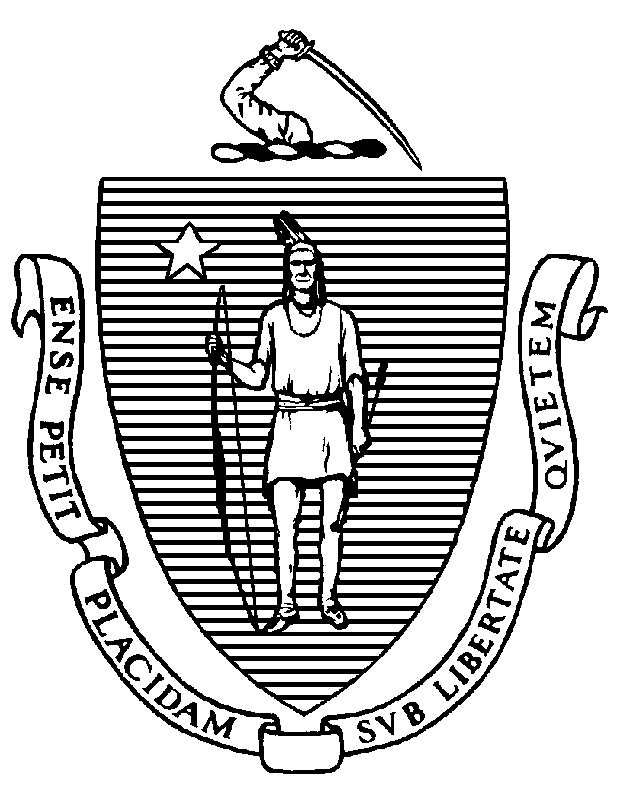 Board of Registration of Chiropractors MeetingDate: October 5, 2023       Location: Virtual       Time: 10:00 AMCisco Webex MeetingClick here to join the meeting Meeting Number: 2532 104 1623Password: PBecTfvi376Or call in (audio only)+1-617-315-0704,,25321041623## United States, Boston Meeting Procedures (Lisa Guglietta)Call Meeting to Order (Dr. Grosso)Attendance roll callApproval of agendaGeneral BusinessConflict of Interest and Open Meeting Law Requirements (Sheila York, Esq.)Minutes from Public Meeting of September 7, 2023Minutes from Executive Session of September 7, 2023Reactivation ApplicationWilliam Adams CHI1136 (Expired 3/31/1997 – 312 CE Credits Required)DiscussionStaff Action Policy: Social Security Numbers and Department of Revenue License ActionsCompliance MonitoringEmail correspondences from Dr. Holley Heyert (CHI2297) dated 9/25/23 and 9/26/23 regarding monitoring processNew BusinessOpen Session for Topics not reasonably anticipated by the Chair 48 hours before meeting      Public CommentInvestigative Case Conference [Closed Session: G.L. c. 112, § 65C]